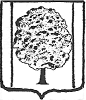 АДМИНИСТРАЦИЯ ПАРКОВСКОГО СЕЛЬСКОГО ПОСЕЛЕНИЯТИХОРЕЦКОГО РАЙОНАПОСТАНОВЛЕНИЕот ___________                                                                                            № _____пос. ПарковыйОб утверждении перечня объектов, находящихся в собственности Парковского сельского поселения Тихорецкого района, в отношении которых планируется заключение концессионных соглашений в 2024 годуВ соответствии со статьей 4 Федерального закона от 21 июля 2005 года                 № 115-ФЗ «О концессионных соглашениях», Федеральным законом от                      6 октября 2003 года № 131-ФЗ «Об общих принципах организации местного самоуправления в Российской Федерации», п о с т а н о в л я ю:1. Утвердить перечень объектов муниципального имущества, находящегося в муниципальной собственности Парковского сельского поселения Тихорецкого района, в отношении которых планируется заключение концессионных соглашений в 2024 году (прилагается).2.Ведущему специалисту общего отдела администрации Парковского сельского поселения Тихорецкого района (Прохорова Н.П.) обеспечить размещение настоящего постановления на официальном сайте Парковского сельского поселения Тихорецкого района в информационно-телекоммуникационной сети «Интернет».3. Контроль за выполнением настоящего постановления оставляю за собой.4.Постановление вступает в силу со дня его подписания.Исполняющий обязанности главы Парковского сельского поселения Тихорецкого района 								     В.А. ВласовЛИСТ СОГЛАСОВАНИЯпроекта постановления администрации Парковского сельского поселенияТихорецкого районаот____________№______________«Об утверждении перечня объектов, находящихся в собственности Парковского сельского поселения Тихорецкого района, в отношении которых планируется заключение концессионных соглашений в 2024 году»Проект внесён:Общим отделом администрацииПарковского сельского поселенияТихорецкого района                 начальник отдела                                                                               Е.В. ЛукьяноваПроект согласован:Ведущий специалист общего отдела администрации  Парковского сельского поселенияТихорецкого района	                                                                    Н.П. ПрохороваВедущий специалист финансовой службы администрации Парковского сельского поселенияТихорецкого района	                                                                       Е.А. ВороноваПриложение УТВЕРЖДЕНпостановлениЕМ администрации Парковского сельского поселения Тихорецкого районаот ________________ № _________Перечень объектов, находящихся в собственности Парковского сельского поселения Тихорецкого района, в отношении которых планируется заключение концессионных соглашений в 2024 годуНачальник общего отдела администрации Парковского сельского поселения Тихорецкого района                                                                              Е.В. Лукьянова№ п/пНаименование объектаАдрес (местоположение объекта)Основная характеристика объекта (тип, значение, единица измерения)Кадастровый номер объектаподводящий газопровод среднего давленияКраснодарский край, Тихорецкий район, подводящий газопровод среднего давления к пос. ШоссейныйСооружение, 1202 м23:32:0000000:183распределительный газопровод низкого давленияКраснодарский край, Тихорецкий район, распределительный газопровод низкого давления по ул. Кочубея в пос. Шоссейном258 м.23:32:0402007:165распределительный газопровод низкого давленияКраснодарский край, Тихорецкий район, распределительный газопровод низкого давления по ул. Молодежной в пос. Шоссейном353 м.23:32:0402007:168 газопровод низкого давленияКраснодарский край, Тихорецкий район, пос. Шоссейный,                             ул. Чапаева до ж.д. № 48123 м.23:32:0000000:736 газопровод низкого давленияКраснодарский край, Тихорецкий район, пос. Шоссейный, проезд "А"   от   ул. Чапаева до заглушки415 м.23:32:0402007:255подводящий газопровод среднего давления к МТФКраснодарский край, Тихорецкий район, пос. Шоссейный, подводящий газопровод среднего давления к МТФ1308 м.23:32:0000000:735 газопровод низкого давленияКраснодарский край, Тихорецкий район, пос. Шоссейный,                             ул. Чапаева от ж.д. № 4 до ж.д. № 42374 м.23:32:0000000:739газопровод среднего давленияКраснодарский край, Тихорецкий район, газопровод среднего давления, п. Садовый по  ул.Егорова от ж.д.№1 до ж.д. №13210 м.23:32:0402010:263газопровод среднего давленияКраснодарский край, Тихорецкий район, газопровод среднего давления, п. Садовый ул. Ворошилова от ж.д. №1 до ж.д. №15 и по пер. Дачному от ж.д.№1 до ж.д. №2447 м.23:32:0402010:262газопровод среднего давленияКраснодарский край, Тихорецкий район, газопровод среднего давления, п. Садовый по ул. Королева от ж.д. №1 до ж.д. №11 и по ул. Титова от ж.д.№3 до ж.д. №15569 м.23:32:0402010:260газопровод среднего давленияКраснодарский край, Тихорецкий район, газопровод среднего давления, п. Садовый по ул.  ул. Титова от ж.д.№1 до ж.д. №12407 м.23:32:0402010:264распределительный газопровод среднего и высокого давления с ГРПШКраснодарский край, Тихорецкий район, распределительный газопровод среднего и высокого давления с ГРПШ, п. Садовый 383 м.23:32:0402010:261распределительный газопровод среднего и высокого давления с ГРПШКраснодарский край, Тихорецкий район, распределительный газопровод среднего и высокого давления с ГРПШ, п. Садовый 899 м.23:32:0402010:170распределительный газопровод среднего  давления Краснодарский край, Тихорецкий район, распределительный газопровод среднего давления от ГРС до  п. Садовый 4880 м.23:32:0000000:156надземный газопровод низкого давленияКраснодарский край, Тихорецкий район,  надземный газопровод низкого давления, п. Зеленый ул. Комарова, ул. Пушкина694 м.23:32:0402016:473газопровод низкого давленияКраснодарский край, Тихорецкий район, газопровод низкого давления, от ул. Комсомольской до ул. Садовой и по ул. Садовой в п. Зеленом 910 м.23:32:0402016:446газопровод низкого давленияКраснодарский край, Тихорецкий район, газопровод низкого давления, по ул. Мичурина и по ул.Комсомольской в п. Зеленом 1711 м. 23:32:0402016:474газопровод Краснодарский край, Тихорецкий район, п. Зеленый,              1 очередь 1601 м.23:32:0402016:442газопровод низкого давленияКраснодарский край, Тихорецкий район, по пер. Степному                               в п. Зеленом 734 м.23:32:0000000:737газопровод низкого давленияКраснодарский край, Тихорецкий район, по ул.Комсомольской от ул. Ленина до ж.д.№7 в п. Зеленом 156 м.23:32:0000000:905газопровод низкого давленияКраснодарский край, Тихорецкий район, газопровод низкого давления по ул. Профильной от  ул. Краснодарской до конца в п. Западном 281 м.23:32:0403001:759газопровод низкого давленияКраснодарский край, Тихорецкий район, газопровод низкого давления по ул. Зеленой от  ул. Краснодарской в п. Западном 811 м.23:32:0403001:746газопровод низкого давленияКраснодарский край, Тихорецкий район, газопровод низкого давления от ГРП до  ул. Краснодарской в п. Западном 552 м.23:32:0403001:752газопровод низкого давленияКраснодарский край, Тихорецкий район, газопровод низкого давления от ГРП до  ул. Краснодарской в п. Западном 26 м.23:32:0403001:748газопровод низкого давленияКраснодарский край, Тихорецкий район, газопровод низкого давления по   ул. Железнодорожной от ул. Космической в п. Западном 228 м.23:32:0403001:758газопровод низкого давленияКраснодарский край, Тихорецкий район, газопровод низкого давления по   ул. Мира от ул. Космической в п. Западном 347 м.23:32:0403001:749газопровод низкого давленияКраснодарский край, Тихорецкий район,  в п. Западном по ул. Краснодарской от ул. Профильной до ул. Железнодорожной 618 м.23:32:0403001:750газопровод среднего давленияКраснодарский край, Тихорецкий район, газопровод среднего давления от точки подключения до ГРП и ГРП в п. Западном 500 м.23:32:0403001:755газопровод низкого давленияКраснодарский край, Тихорецкий район, поселок Западный по ул. Профильной от Профильной до конца  695м.23:32:0403001:745газопровод низкого давленияКраснодарский край, Тихорецкий район, газопровод низкого давления по ул. Профильной и ул. Краснодарской в п. Западном 761 м.23:32:0403001:742газопровод низкого давленияКраснодарский край, Тихорецкий район, газопровод низкого давления по ул. Профильной и ул. Краснодарской в п. Западном 152 м. 23:32:0000000:904подводящий газопровод низкого давленияКраснодарский край, Тихорецкий район, п. Парковый, подводящий газопровод к производственной базе ГИБДД221 м.23:32:0000000:730подводящий газопровод среднего давленияКраснодарский край, Тихорецкий район, п. Парковый, подводящий газопровод к производственной базе ГИБДД181 м.23:32:0000000:731газопровод среднего давленияКраснодарский край, Тихорецкий район, п. Парковый  к котельной БПК по ул. Совхозная, 3174 м.23:32:0000000:913газопровод среднего давленияКраснодарский край, Тихорецкий район, п. Парковый  к котельной БПК по ул. Совхозная, 355 м.23:32:0000000:911подводящий газопровод низкого давленияКраснодарский край, Тихорецкий район, п. Парковый  пер. Школьный к ДДУ "Солнышко" 57 м.23:32:0000000:900подводящий газопровод низкого давленияКраснодарский край, Тихорецкий район, п. Парковый  пер. Парковый к ДДУ "Березка" 105 м.23:32:0000000:903подводящий газопровод низкого давленияКраснодарский край, Тихорецкий район, п. Парковый, ул. Совхозная к спорткомплексу102 м.23:32:0000000:916газопровод среднего давленияКраснодарский край, Тихорецкий район, п. Парковый, ул. Совхозная, пер. Парковый, ул. Гагарина8 м.23:32:0000000:898газопровод низкого давленияКраснодарский край, Тихорецкий район, п. Парковый, ул. Совхозная, пер. Парковый, ул. Гагарина1717 м.23:32:0000000:902газопровод низкого давленияКраснодарский край, Тихорецкий район, п. Парковый  пер. Школьный к ж.д. №593 м.23:32:0000000:734газопровод среднего давленияКраснодарский край, Тихорецкий район, п. Парковый   к котельной  №5472 м.23:32:0000000:906газопровод низкого давленияКраснодарский край, Тихорецкий район, п. Парковый  пер. Школьный к ж.д. №6 и ул. Гагарина от ж.д. №34-36162 м.23:32:0000000:743газопровод низкого давленияКраснодарский край, Тихорецкий район, п. Парковый  пер. Школьный от места врезки к школе-интернату до ж.д. №474 м.23:32:0000000:917газопровод низкого давленияКраснодарский край, Тихорецкий район, п. Парковый, к котельной ПУ-47 и жилому сектору по ул. Гагарина и ул. Волгоградской438 м.23:32:0000000:914газопровод среднего давленияКраснодарский край, Тихорецкий район, п. Парковый, к котельной ПУ-47 и жилому сектору по ул. Гагарина и ул. Волгоградской227 м.23:32:0000000:915реконструкция газопровода среднего давленияКраснодарский край, Тихорецкий район, от ИФС КРП "Нефтебаза"22 м23:32:0000000:901газопровод низкого давленияКраснодарский край, Тихорецкий район, п. Парковый, ул. Гагарина, 16 б15 м.23:32:0000000:733газопровод низкого давленияКраснодарский край, Тихорецкий район, п. Парковый, ул. Гагарина, 16 а84 м.23:32:0403003:7512газопровод низкого давленияКраснодарский край, Тихорецкий район, п. Парковый  пер. Парковый, 3-433 м.23:32:0000000:732газопровод низкого давленияКраснодарский край, Тихорецкий район, п. Парковый, ул. Совхозная (электроцех)60 м.23:32:0000000:744газопровод низкого давленияКраснодарский край, Тихорецкий район, п. Парковый, ул. Гагарина (к бывшей столовой  "ТОО Тихорецкое")53 м.23:32:0000000:742газопровод среднего давленияКраснодарский край, Тихорецкий район, п. Парковый (механические мастерские)43 м.23:32:0000000:741газопровод низкого давленияКраснодарский край, Тихорецкий район, п. Парковый, ул. Гагарина к зданию милиции28 м.23:32:0000000:738газопровод низкого давления (закальцовка)газопровод низкого давленияКраснодарский край, Тихорецкий район, п. Парковый, ул. Гагарина, № 30 (подвод к МУП ЖКХ)18 м.23:32:0403003:7513газопровод низкого давленияКраснодарский край, Тихорецкий район, п. Парковый  пер. Парковый, №1 (территория гаража)44 м.23:32:0000000:740газопровод низкого давленияКраснодарский край, Тихорецкий район,  от  КРП к п. Парковый (до ГРП №1) 2620 м.23:32:0000000:190газопровод низкого давленияКраснодарский край, Тихорецкий район, п. Восточный, ул. Волгоградская от ж.д. №32 до ж.д. №2265 м.23:32:0403007:531газопровод низкого давленияКраснодарский край, Тихорецкий район, п. Восточный, ул. Волгоградская от ж.д. №32 до ж.д. №100471 м.23:32:0403007:532газопровод низкого давленияКраснодарский край, Тихорецкий район, п. Зеленый,  ул.Комсомольская, от ж.д.№ 7 до ж.д.№ 11 191,6 м. -газопровод низкого давленияКраснодарский край, Тихорецкий район, газопровод низкого давления по ул. Краснодарской,  ул. Железнодорожной, ул. Мира, ул. Зеленой в п. Западном 1734 м.23:32:0403001:1333газопровод низкого давленияКраснодарский край, Тихорецкий район, п. Парковый   к ж.д. №7 по ул. Майской903 м.23:32:0000000:2269газопровод низкого давленияКраснодарский край, Тихорецкий район, п. Восточный, ул. Березовая от ж.д. № 7 до ж.д. №17224 м.23:32:0403006:927Узел учета расхода газа ШУУРГ (среднего давления)Краснодарский край, Тихорецкий район, п. Западный4 м.-Газопровод среднего давления пос. Крутойп. Крутой, ул. Набережная - ул. Победы - ул. Полевая1 628 м.23:32:0401006:116Газопровод среднего давления пос. Крутойп. Крутой, ул. Октябрьская - ул. Коммунистическая - ул. Школьная - ул. Новая - ул. Мира1521,223:32:0000000:2061Газопровод среднего давления пос. Крутойп. Крутой,, ул. Садовая - ул. Клубная - ул. Мира    841 м.23:32:0401006:1166Газопровод среднего давления пос. СтепнойКраснодарский край, Тихорецкий район, пос. Степной2140,20 м.23:32:0000000:2060Газопровод среднего давления, пос. УрожайныйКраснодарский край, Тихорецкий район, пос. Урожайный1523 м23:32:0000000:2051